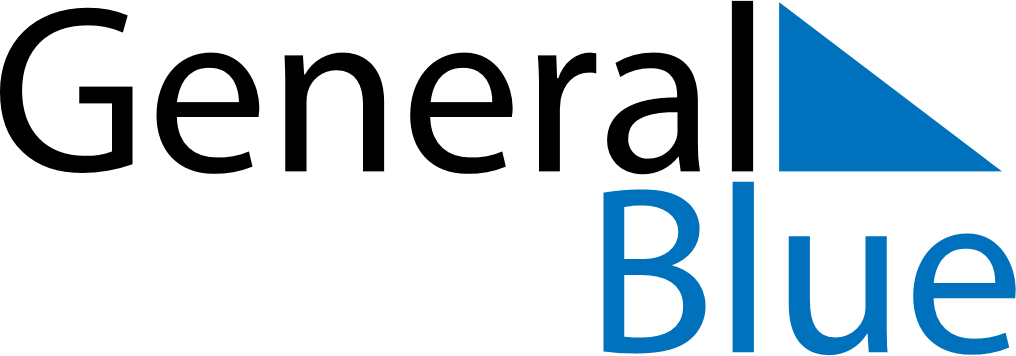 2020 – Q1Japan  2020 – Q1Japan  2020 – Q1Japan  2020 – Q1Japan  2020 – Q1Japan  JanuaryJanuaryJanuaryJanuaryJanuaryJanuaryJanuarySundayMondayTuesdayWednesdayThursdayFridaySaturday12345678910111213141516171819202122232425262728293031FebruaryFebruaryFebruaryFebruaryFebruaryFebruaryFebruarySundayMondayTuesdayWednesdayThursdayFridaySaturday1234567891011121314151617181920212223242526272829MarchMarchMarchMarchMarchMarchMarchSundayMondayTuesdayWednesdayThursdayFridaySaturday12345678910111213141516171819202122232425262728293031Jan 1: New Year’s DayJan 2: January 2ndJan 3: January 3rdJan 13: Coming of Age DayFeb 11: Foundation DayFeb 23: Emperor’s BirthdayFeb 24: Emperor’s Birthday (substitute day)Mar 20: Spring Equinox Day